Język angielski - 05.05.2020 (wt)Topic: Ćwiczenia utrwalające materiał z rozdziału 5.Wprowadzenie do ćwiczeńPrzepisz proszę temat lekcji do zeszytu. Dzisiaj przed Tobą ćwiczenia utrwalające materiał z rozdziału 5.Ćwiczenie 1Wysłuchaj nagrania, następnie przeczytaj tekst i wskaż właściwy obrazek, którego dotyczy opis. (Jest to strona 58 w książce ucznia.)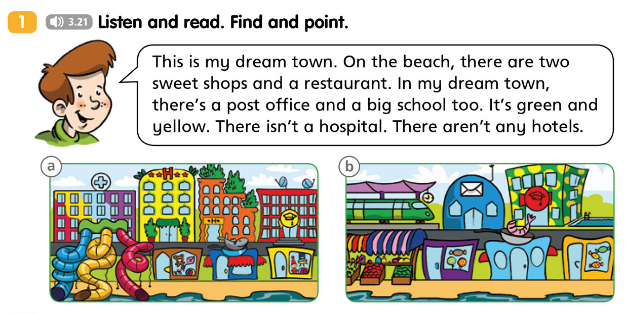 Ćwiczenie 2Spójrz proszę na przykład 1 i 2 w załączonym ćwiczeniu. W zeszycie, zapisz 4 zdania opisując: bakery, sweet shop,  market i bookshop. Zastosuj there is i there are. (Jest to strona 60 w książce ucznia.)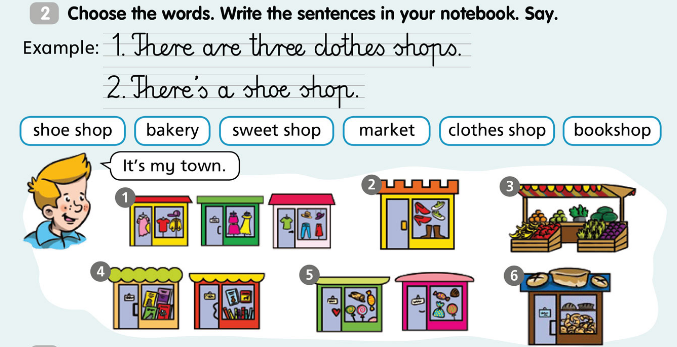 Ćwiczenie 3Ustnie,  na podstawie obrazków i miasteczka a i b, spróbuj uzupełnić poniższe dialogi. Sprawdź swoje odpowiedzi słuchając nagrania załączonego poniżej. (Jest to strona 60 w książce ucznia.)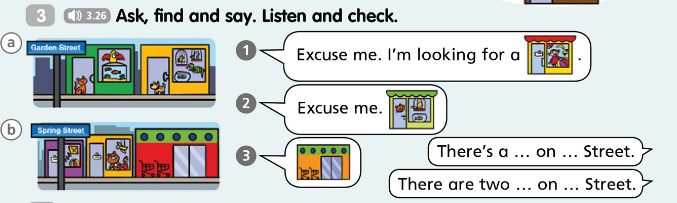 Zajęcia rozwijające kreatywność – 05.05.2020 (wt)In Poland, there are zlote and grosze.Dzisiaj przed Tobą rozpoznawanie i nazywanie pieniędzy. Zapoznasz się także z tym, jak prosić o produkty w sklepie, pytać o ich  cenę oraz udzielać odpowiedzi.Ćwiczenie 1Wysłuchaj proszę nagrania dotyczącego pieniędzy w Australii. Połącz obrazki a - d z właściwymi słowami w tekście.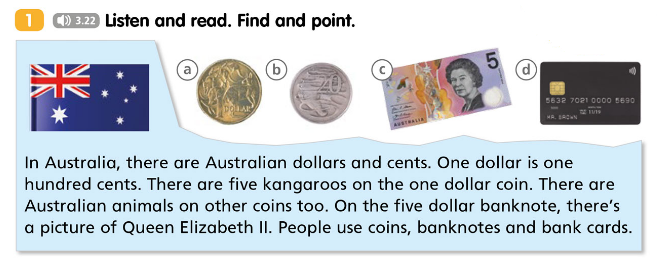 Ćwiczenie 2Zapoznaj się z poniższym dialogiem - wysłuchaj go proszę i spróbuj odegrać.Oto tłumaczenie zdań, które pojawią się w dialogu:1. Can I have a notebook, please? - Czy mogę prosić o zeszyt?2. Here you are. - Proszę.3. How much is it? - Ile to kosztuje?4. It's two dollars and fifty cents. - Dwa dolary i 50 centów.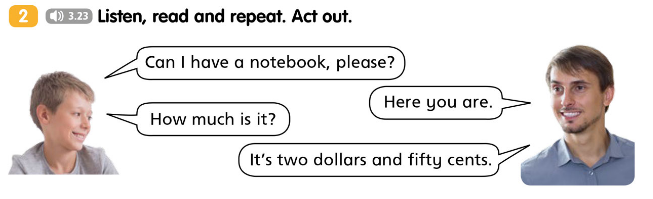 Język angielski - 08.05.2020 (pt)Topic: Powtarzamy materiał z rozdziału 5.Ćwiczenie 1Na podstawie planu miasteczka, wskaż właściwą odpowiedź a lub b. Następnie wysłuchaj nagrania i sprawdź czy miałaś / miałeś rację ;-) (Jest to strona 60 w książce ucznia.)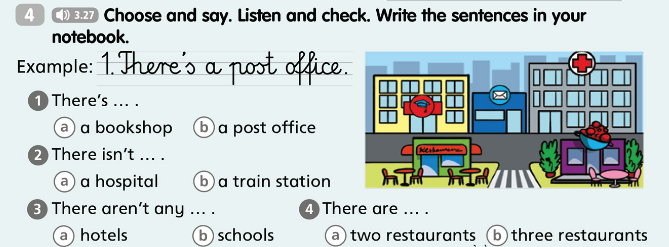 Ćwiczenie 2Spójrz proszę na poniższy plan miasta. Na podstawie tego planu i symboli sklepów napisz 6 zdań z zastosowanie there is a / there are, there isn't a / there aren't any. (Jest to strona 57 w ćwiczeniach ucznia.)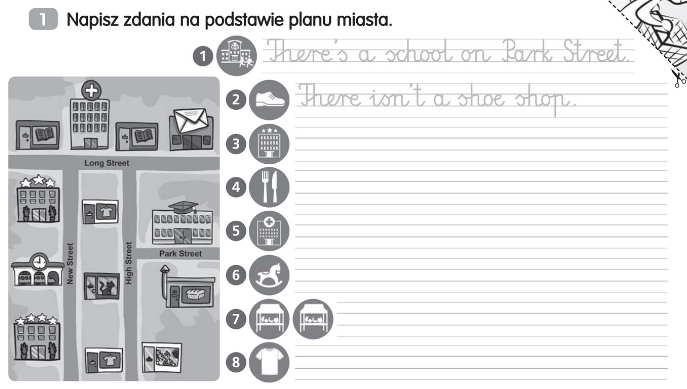 Ćwiczenie 3Zerknij jeszcze raz za plan miasta w powyższym ćwiczeniu. Postaraj się uzupełnić wypowiedzi na podstawie przykładu 1.  (Jest to strona 57 w ćwiczeniach ucznia.)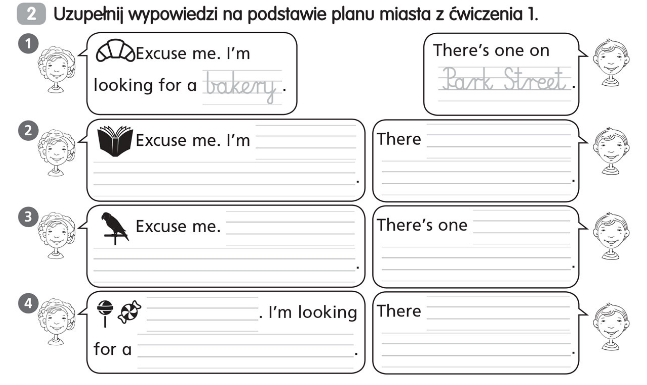 Nagranie do powyższego ćwiczenia(proszę dwukrotnie kliknąć w nagranie)Nagranie do powyższego ćwiczenia(proszę dwukrotnie kliknąć w nagranie)Nagranie do powyższego ćwiczenia(proszę dwukrotnie kliknąć w nagranie)Nagranie do powyższego ćwiczenia(proszę dwukrotnie kliknąć w nagranie)Nagranie do powyższego ćwiczenia(proszę dwukrotnie kliknąć w nagranie)